……………………………………………Imię i nazwisko studenta……………………………………………Numer albumuPotwierdzenie odbycia praktyki zawodowejpo II roku studiów (3-tygodniowa praktyka w zakresie lecznictwa otwartego/lekarz rodzinny 90 godzin)Celem praktyki jest:Zapoznanie się teoretycznie i w miarę możliwości praktycznie z zasadami udzielania pierwszej pomocy w nagłych wypadkach.Pomoc przy wykonywaniu przez lekarza drobnych zabiegów.Asysta lekarzowi przyjmującemu pacjentów w Przychodni oraz w wizytach domowych.Zaznajomienie studenta z systemem organizacji usług laboratoryjnych i diagnostycznych 
w lecznictwie otwartym łącznie z aspektami odpowiedzialności etyczno-moralnej i formalno-prawnej.Instruktaż dotyczący bezpieczeństwa i higieny pracy ze szczególnym uwzględnieniem specyfiki danego laboratorium.Zapoznanie studenta z zakresem usług laboratoryjno – diagnostycznych ( badania i metody tzw. analityczne, chemiczne, biologiczne, cytochemiczne, hematologiczne, serologiczne, bakteriologiczne, toksykologiczne itp., badania podstawowe i wysoko specjalistyczne).Zaznajomienie studenta z zasadami współpracy lekarza leczącego z laboratorium (zlecenia badań, sposoby pobierania materiału, wpisywanie i rejestrowanie, oraz przekazywanie  wyników).Zaznajomienie studenta z organizacją usług diagnostycznych, radiologicznych w lecznictwie otwartym.Potwierdzam odbycie praktyki w okresie od ...............................................  do .....................................................................................................................				.........................................................................Pieczątka ogólna jednostki					       Podpis i pieczęć Kierownika jednostki……………………………………………………….Podpis i pieczęć opiekuna praktyk SUM………………………………………………Imię i nazwisko studenta………………………………………………Numer albumuPotwierdzenie odbycia praktyki zawodowejpo II roku studiów (1-tygodniowa praktyka w zakresie pomocy doraźnej 30 godzin)Celem praktyki jest:Poznanie organizacji Oddziału Pomocy DoraźnejUczestnictwo w działalności leczniczej świadczonej w w/w jednostce :– działanie ambulatoryjne– wyjazdy karetek pogotowia– interwencja karetekDiagnostyka i leczenie w przypadkach nagłychOpanowanie zasad opatrywania ran, zakładania szwów, postępowania w złamaniach i oparzeniachPotwierdzam odbycie praktyki w okresie od ...............................................  do .....................................................................................................................				.........................................................................Pieczątka ogólna jednostki					       Podpis i pieczęć Kierownika jednostki……………………………………………………….Podpis i pieczęć opiekuna praktyk SUM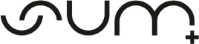 ŚLĄSKI  UNIWERSYTET  MEDYCZNY  W  KATOWICACHWYDZIAŁ NAUK MEDYCZNYCH W KATOWICACHDZIEKANATul. Medyków 18, 40-752 Katowicetel.: +48 32 2088665adres e-mail: ksiwiec@sum.edu.plŚLĄSKI  UNIWERSYTET  MEDYCZNY  W  KATOWICACHWYDZIAŁ NAUK MEDYCZNYCH W KATOWICACHDZIEKANATul. Medyków 18, 40-752 Katowicetel.: +48 32 2088665adres e-mail: ksiwiec@sum.edu.pl